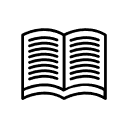 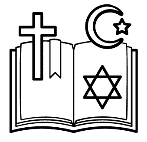 KS3 Religious Education – Recommended ReadingKS4 Religious Education – Recommended ReadingKS5 Religious Education – Recommended ReadingBook TitleAuthorSome Places More Than OthersRenee Watson The Seeing StoneKevin Crossley-Holland Boy and Going Solo Roald DahlIt Ain’t So Awful Falafel Firoozeh DumasThe Little PrinceAnton de Saint-ExupéryWatership Down Richard AdamsThe Wolves of Willoughby ChaseJoan Aiken The Island at the end of Everything Kiran Milwood HargraveThe Dark Rising Susan CooperWolfGillian CrossThe Diary of a Young Girl Anne Frank The Wierdstone of BrisingamenAlan GarnerMindersDiana HendryA Wrinkle in TimeMadeleine L’EngleAcross the BarricadesJoan LingardTug of WarCatherine FordeWar HorseMichael MorpurgoStone ColdRobert SwindellsNorthern LightsPhilip Pullman Pig Hearts BoyMalorie BlackmanA Rag, a Bone and a Hank of HairNicholas Fisk MBook TitleAuthorMinnie Mcclary Speaks her mindValarie HobbsThe Hate you GiveAngie ThomasVoices Ursula K. Le GuinI shall Wear Midnight Terry Pratchett Things Too Huge to Fix by Saying Sorry Susan Vaught Ruby Lee and MeShannon HitchcockThe Reluctant Fundamentalist Moshin HamidThe Hunger Games Suzanne CollinsThe Book ThiefMarkus Zusak The Lovely BonesAlice SeboldMy Sister’s KeeperJodi Picoult Me Before YouJojo MoyesLife of Pi Yann Martel Never Let me Go Kazuo Ishiguro Sophie’s World Jostein GaarderThe Harry Potter Series JK RowlingThe Lion the Witch and the WardrobeC.S. Lewis The Boy in the Striped Pyjamas John BoyneNoughts and CrossesMalorie Blackman He Named Me Malala Malala YousafzaiBook TitleAuthorKnowledge of AngelsJill Paton WalshThe Sage Train: Philosophy comes to lifeNicky Hansell Never Let me go Kazu Ishiguro We Need to Talk About KevinLional ShriverUnder the Net Iris MurdochDo Androids Dream of Electric Sheep?Philip K DickAtlas ShruggedAyn RandDoes My Head Look Big in This?Randa Abdel-FattahTo be a European Muslim: The Islamic FoundationTariq RamadanInside the Gender Jihad: Women’s Reform in IslamAimina WadudQur’an, Hadith and Islam Rashid Khalifa Desperately seeking Paradise: Journey of a sceptical Muslim Ziauddin SardarIslam an Introduction: Teach Yourself Maqsood, Ruqaiyyah and WarisFreud and Jung on Religion Michael PalmerThe God Delusion Richard DawkinsThe Puzzle of GodPeter Vardy Ethical Studies 2nd EditionRobert BowieThe Moral MazeDavid CookFletcher’s Situational EthicsDavid M Daniel Aquinas’ Summa TheolgicaDavid M DanielAccess to Religion and Philosophy: An introduction to Philosophy and EthicsMel Thompson The Puzzle of EthicsPeter Vardy and P Grosh Religious Language Michael Scott The Varieties of Religious Experience: A study in Human NatureWilliam JamesWhere was God? Evil, Theodicy and Modern Science Gary Stilwell 